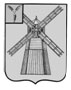 АДМИНИСТРАЦИЯ ПИТЕРСКОГО МУНИЦИПАЛЬНОГО РАЙОНА САРАТОВСКОЙ ОБЛАСТИР А С П О Р Я Ж Е Н И Еот 13 июля 2022 года №77-рс. ПитеркаОб утверждении отчета об исполнении бюджета Питерского муниципального образования Питерского муниципального района Саратовской области за 1 полугодие 2022 годаВ соответствии со статьей 264.2 Бюджетного кодекса Российской Федерации, Положения о бюджетном процессе в Питерском муниципальном образовании Питерского муниципального района Саратовской области, утвержденного решением Собрания депутатов от 22 декабря 2021 года №11-2:1. Утвердить отчет об исполнении бюджета Питерского муниципального образования Питерского муниципального района Саратовской области за 1полугодие 2022 года по доходам в сумме 29 331,0 тыс. рублей, по расходам в сумме 29 170,2 тыс. рублей, по источникам в сумме – 160,8 тыс. рублей согласно приложению.2. Настоящее распоряжение подлежит опубликованию (обнародованию) на официальном сайте администрации Питерского муниципального района в информационно-телекоммуникационной сети «Интернет» по адресу: http://питерка.рф/.3. Контроль за исполнением настоящего распоряжения оставляю за собой.Глава муниципального района                                                         А.А. РябовПриложение к распоряжению администрации муниципального района от 13 июля 2022 года №77-рОТЧЕТ ОБ ИСПОЛНЕНИИ БЮДЖЕТА ЗА 1 ПОЛУГОДИЕ 2022 ГОДАДоходы бюджетаОТЧЕТ ОБ ИСПОЛНЕНИИ БЮДЖЕТА ЗА 1 ПОЛУГОДИЕ 2022 ГОДАДоходы бюджетаОТЧЕТ ОБ ИСПОЛНЕНИИ БЮДЖЕТА ЗА 1 ПОЛУГОДИЕ 2022 ГОДАДоходы бюджетаОТЧЕТ ОБ ИСПОЛНЕНИИ БЮДЖЕТА ЗА 1 ПОЛУГОДИЕ 2022 ГОДАДоходы бюджетаОТЧЕТ ОБ ИСПОЛНЕНИИ БЮДЖЕТА ЗА 1 ПОЛУГОДИЕ 2022 ГОДАДоходы бюджетаОТЧЕТ ОБ ИСПОЛНЕНИИ БЮДЖЕТА ЗА 1 ПОЛУГОДИЕ 2022 ГОДАДоходы бюджета Наименование показателяКод строкиКод дохода по бюджетной классификацииУтвержденные бюджетные назначенияИсполненоНеисполненные назначения Наименование показателяКод строкиКод дохода по бюджетной классификацииУтвержденные бюджетные назначенияИсполненоНеисполненные назначения Наименование показателяКод строкиКод дохода по бюджетной классификацииУтвержденные бюджетные назначенияИсполненоНеисполненные назначения123456Доходы бюджета - всего010x57 731 400,0029 331 028,7528 400 371,25в том числе:  НАЛОГОВЫЕ И НЕНАЛОГОВЫЕ ДОХОДЫ010062 1 00 00000 00 0000 000129 300,00-129 300,00  ПРОЧИЕ НЕНАЛОГОВЫЕ ДОХОДЫ010062 1 17 00000 00 0000 000129 300,00-129 300,00  Инициативные платежи010062 1 17 15000 00 0000 150129 300,00-129 300,00  Инициативные платежи, зачисляемые в бюджеты сельских поселений010062 1 17 15030 10 0000 150129 300,00-129 300,00  Инициативные платежи, зачисляемые в бюджеты сельских поселений (инициативные платежи граждан)010062 1 17 15030 10 2000 15064 300,00-64 300,00  Инициативные платежи, зачисляемые в бюджеты сельских поселений (инициативные платежи индивидуальных предпринимателей и юридических лиц)010062 1 17 15030 10 3000 15065 000,00-65 000,00  БЕЗВОЗМЕЗДНЫЕ ПОСТУПЛЕНИЯ010062 2 00 00000 00 0000 00047 720 900,0024 782 184,2722 938 715,73  БЕЗВОЗМЕЗДНЫЕ ПОСТУПЛЕНИЯ ОТ ДРУГИХ БЮДЖЕТОВ БЮДЖЕТНОЙ СИСТЕМЫ РОССИЙСКОЙ ФЕДЕРАЦИИ010062 2 02 00000 00 0000 00047 720 900,0024 782 184,2722 938 715,73  Дотации бюджетам бюджетной системы Российской Федерации010062 2 02 10000 00 0000 150281 200,00140 400,00140 800,00  Дотации на выравнивание бюджетной обеспеченности из бюджетов муниципальных районов, городских округов с внутригородским делением010062 2 02 16001 00 0000 150281 200,00140 400,00140 800,00  Дотации бюджетам сельских поселений на выравнивание бюджетной обеспеченности из бюджетов муниципальных районов за счет субвенции на исполнение государственных полномочий по расчету и предоставлению дотаций поселениям010062 2 02 16001 10 0001 150281 200,00140 400,00140 800,00  Субсидии бюджетам бюджетной системы Российской Федерации (межбюджетные субсидии)010062 2 02 20000 00 0000 15043 190 500,0024 559 993,7018 630 506,30  Субсидии бюджетам на реализацию программ формирования современной городской среды010062 2 02 25555 00 0000 15011 000 000,007 734 414,803 265 585,20  Субсидии бюджетам сельских поселений на реализацию программ формирования современной городской среды010062 2 02 25555 10 0000 15011 000 000,007 734 414,803 265 585,20  Прочие субсидии010062 2 02 29999 00 0000 15032 190 500,0016 825 578,9015 364 921,10  Прочие субсидии бюджетам сельских поселений010062 2 02 29999 10 0000 15032 190 500,0016 825 578,9015 364 921,10  Субсидии бюджетам сельских поселений области на реализацию проектов развития муниципальных образований области, основанных на местных инициативах010062 2 02 29999 10 0073 1501 500 000,00728 061,60771 938,40  Субсидии бюджетам сельских поселений области на ремонт и развитие водопроводной сети010062 2 02 29999 10 0102 15015 345 500,003 228 876,9012 116 623,10  Субсидии бюджетам сельских поселений области на обеспечение дорожной деятельности в отношении автомобильных дорог общего пользования местного значения в границах населенных пунктов сельских поселений за счет средств областного дорожного фонда010062 2 02 29999 10 0118 15015 345 000,0012 868 640,402 476 359,60  Субвенции бюджетам бюджетной системы Российской Федерации010062 2 02 30000 00 0000 150249 200,0081 790,57167 409,43  Субвенции бюджетам на осуществление первичного воинского учета органами местного самоуправления поселений, муниципальных и городских округов010062 2 02 35118 00 0000 150249 200,0081 790,57167 409,43  Субвенции бюджетам сельских поселений на осуществление первичного воинского учета органами местного самоуправления поселений, муниципальных и городских округов010062 2 02 35118 10 0000 150249 200,0081 790,57167 409,43  Иные межбюджетные трансферты010062 2 02 40000 00 0000 1504 000 000,00-4 000 000,00  Прочие межбюджетные трансферты, передаваемые бюджетам010062 2 02 49999 00 0000 1504 000 000,00-4 000 000,00  Прочие межбюджетные трансферты, передаваемые бюджетам сельских поселений010062 2 02 49999 10 0000 1504 000 000,00-4 000 000,00  НАЛОГОВЫЕ И НЕНАЛОГОВЫЕ ДОХОДЫ010100 1 00 00000 00 0000 0001 685 900,00920 845,491 265 580,48  НАЛОГИ НА ТОВАРЫ (РАБОТЫ, УСЛУГИ), РЕАЛИЗУЕМЫЕ НА ТЕРРИТОРИИ РОССИЙСКОЙ ФЕДЕРАЦИИ010100 1 03 00000 00 0000 0001 685 900,00920 845,491 265 580,48  Акцизы по подакцизным товарам (продукции), производимым на территории Российской Федерации010100 1 03 02000 01 0000 1101 685 900,00920 845,491 265 580,48  Доходы от уплаты акцизов на дизельное топливо, подлежащие распределению между бюджетами субъектов Российской Федерации и местными бюджетами с учетом установленных дифференцированных нормативов отчислений в местные бюджеты010100 1 03 02230 01 0000 1101 605 500,00453 260,081 152 239,92  Доходы от уплаты акцизов на дизельное топливо, подлежащие распределению между бюджетами субъектов Российской Федерации и местными бюджетами с учетом установленных дифференцированных нормативов отчислений в местные бюджеты (по нормативам, установленным федеральным законом о федеральном бюджете в целях формирования дорожных фондов субъектов Российской Федерации)010100 1 03 02231 01 0000 1101 605 500,00453 260,081 152 239,92  Доходы от уплаты акцизов на моторные масла для дизельных и (или) карбюраторных (инжекторных) двигателей, подлежащие распределению между бюджетами субъектов Российской Федерации и местными бюджетами с учетом установленных дифференцированных нормативов отчислений в местные бюджеты010100 1 03 02240 01 0000 11012 800,002 668,3010 131,70  Доходы от уплаты акцизов на моторные масла для дизельных и (или) карбюраторных (инжекторных) двигателей, подлежащие распределению между бюджетами субъектов Российской Федерации и местными бюджетами с учетом установленных дифференцированных нормативов отчислений в местные бюджеты (по нормативам, установленным федеральным законом о федеральном бюджете в целях формирования дорожных фондов субъектов Российской Федерации)010100 1 03 02241 01 0000 11012 800,002 668,3010 131,70  Доходы от уплаты акцизов на автомобильный бензин, подлежащие распределению между бюджетами субъектов Российской Федерации и местными бюджетами с учетом установленных дифференцированных нормативов отчислений в местные бюджеты010100 1 03 02250 01 0000 11021 600,00522 125,97-  Доходы от уплаты акцизов на автомобильный бензин, подлежащие распределению между бюджетами субъектов Российской Федерации и местными бюджетами с учетом установленных дифференцированных нормативов отчислений в местные бюджеты (по нормативам, установленным федеральным законом о федеральном бюджете в целях формирования дорожных фондов субъектов Российской Федерации)010100 1 03 02251 01 0000 11021 600,00522 125,97-  Доходы от уплаты акцизов на прямогонный бензин, подлежащие распределению между бюджетами субъектов Российской Федерации и местными бюджетами с учетом установленных дифференцированных нормативов отчислений в местные бюджеты010100 1 03 02260 01 0000 11046 000,00-57 208,86103 208,86  Доходы от уплаты акцизов на прямогонный бензин, подлежащие распределению между бюджетами субъектов Российской Федерации и местными бюджетами с учетом установленных дифференцированных нормативов отчислений в местные бюджеты (по нормативам, установленным федеральным законом о федеральном бюджете в целях формирования дорожных фондов субъектов Российской Федерации)010100 1 03 02261 01 0000 11046 000,00-57 208,86103 208,86  НАЛОГОВЫЕ И НЕНАЛОГОВЫЕ ДОХОДЫ010182 1 00 00000 00 0000 0008 195 300,003 627 998,994 945 476,25  НАЛОГИ НА ПРИБЫЛЬ, ДОХОДЫ010182 1 01 00000 00 0000 0005 134 300,002 564 134,642 589 590,16  Налог на доходы физических лиц010182 1 01 02000 01 0000 1105 134 300,002 564 134,642 589 590,16  Налог на доходы физических лиц с доходов, источником которых является налоговый агент, за исключением доходов, в отношении которых исчисление и уплата налога осуществляются в соответствии со статьями 227, 227.1 и 228 Налогового кодекса Российской Федерации (сумма платежа (перерасчеты, недоимка и задолженность по соответствующему платежу, в том числе по отмененному)010182 1 01 02010 01 1000 1105 040 360,002 525 926,502 514 433,50  Налог на доходы физических лиц с доходов, источником которых является налоговый агент, за исключением доходов, в отношении которых исчисление и уплата налога осуществляются в соответствии со статьями 227, 227.1 и 228 Налогового кодекса Российской Федерации (пени по соответствующему платежу)010182 1 01 02010 01 2100 110-1 212,94-  Налог на доходы физических лиц с доходов, источником которых является налоговый агент, за исключением доходов, в отношении которых исчисление и уплата налога осуществляются в соответствии со статьями 227, 227.1 и 228 Налогового кодекса Российской Федерации (суммы денежных взысканий (штрафов) по соответствующему платежу согласно законодательству Российской Федерации)010182 1 01 02010 01 3000 110-345,34-  Налог на доходы физических лиц с доходов, полученных от осуществления деятельности физическими лицами, зарегистрированными в качестве индивидуальных предпринимателей, нотариусов, занимающихся частной практикой, адвокатов, учредивших адвокатские кабинеты, и других лиц, занимающихся частной практикой в соответствии со статьей 227 Налогового кодекса Российской Федерации (сумма платежа (перерасчеты, недоимка и задолженность по соответствующему платежу, в том числе по отмененному)010182 1 01 02020 01 1000 11078 300,004 954,1173 345,89  Налог на доходы физических лиц с доходов, полученных от осуществления деятельности физическими лицами, зарегистрированными в качестве индивидуальных предпринимателей, нотариусов, занимающихся частной практикой, адвокатов, учредивших адвокатские кабинеты, и других лиц, занимающихся частной практикой в соответствии со статьей 227 Налогового кодекса Российской Федерации (пени по соответствующему платежу)010182 1 01 02020 01 2100 110--118,48-  Налог на доходы физических лиц с доходов, полученных физическими лицами в соответствии со статьей 228 Налогового кодекса Российской Федерации (сумма платежа (перерасчеты, недоимка и задолженность по соответствующему платежу, в том числе по отмененному)010182 1 01 02030 01 1000 11015 640,0013 829,231 810,77  Налог на доходы физических лиц с доходов, полученных физическими лицами в соответствии со статьей 228 Налогового кодекса Российской Федерации (пени по соответствующему платежу)010182 1 01 02030 01 2100 110-44,50-  Налог на доходы физических лиц в части суммы налога, превышающей 650 000 рублей, относящейся к части налоговой базы, превышающей 5 000 000 рублей (за исключением налога на доходы физических лиц с сумм прибыли контролируемой иностранной компании, в том числе фиксированной прибыли контролируемой иностранной компании)010182 1 01 02080 01 0000 110-17 940,50-  Налог на доходы физических лиц части суммы налога, превышающей 650 000 рублей, относящейся к части налоговой базы, превышающей 5 000 000 рублей (сумма платежа (перерасчеты, недоимка и задолженность по соответствующему платежу, в том числе по отмененному)010182 1 01 02080 01 1000 110-17 940,50-  НАЛОГИ НА СОВОКУПНЫЙ ДОХОД010182 1 05 00000 00 0000 000231 200,00574 785,96-  Единый сельскохозяйственный налог010182 1 05 03000 01 0000 110231 200,00574 785,96-  Единый сельскохозяйственный налог010182 1 05 03010 01 0000 110231 200,00574 785,96-  Единый сельскохозяйственный налог (сумма платежа (перерасчеты, недоимка и задолженность по соответствующему платежу, в том числе по отмененному)010182 1 05 03010 01 1000 110231 200,00574 510,00-  Единый сельскохозяйственный налог (пени по соответствующему платежу)010182 1 05 03010 01 2100 110-275,96-  НАЛОГИ НА ИМУЩЕСТВО010182 1 06 00000 00 0000 0002 829 800,00489 078,392 355 886,09  Налог на имущество физических лиц010182 1 06 01000 00 0000 110965 000,0085 176,67883 936,14  Налог на имущество физических лиц, взимаемый по ставкам, применяемым к объектам налогообложения, расположенным в границах сельских поселений010182 1 06 01030 10 0000 110965 000,0085 176,67883 936,14  Налог на имущество физических лиц, взимаемый по ставкам, применяемым к объектам налогообложения, расположенным в границах сельских поселений (сумма платежа (перерасчеты, недоимка и задолженность по соответствующему платежу, в том числе по отмененному)010182 1 06 01030 10 1000 110965 000,0081 063,86883 936,14  Налог на имущество физических лиц, взимаемый по ставкам, применяемым к объектам налогообложения, расположенным в границах сельских поселений (пени по соответствующему платежу)010182 1 06 01030 10 2100 110-4 112,81-  Земельный налог010182 1 06 06000 00 0000 1101 864 800,00403 901,721 471 949,95  Земельный налог с организаций010182 1 06 06030 00 0000 110884 800,00273 661,00611 139,00  Земельный налог с организаций, обладающих земельным участком, расположенным в границах сельских поселений010182 1 06 06033 10 0000 110884 800,00273 661,00611 139,00  Земельный налог с организаций, обладающих земельным участком, расположенным в границах сельских поселений (сумма платежа (перерасчеты, недоимка и задолженность по соответствующему платежу, в том числе по отмененному)010182 1 06 06033 10 1000 110884 800,00273 661,00611 139,00  Земельный налог с физических лиц010182 1 06 06040 00 0000 110980 000,00130 240,72860 810,95  Земельный налог с физических лиц, обладающих земельным участком, расположенным в границах сельских поселений (сумма платежа (перерасчеты, недоимка и задолженность по соответствующему платежу, в том числе по отмененному)010182 1 06 06043 10 1000 110980 000,00119 189,05860 810,95  Земельный налог с физических лиц, обладающих земельным участком, расположенным в границах сельских поселений (пени по соответствующему платежу)010182 1 06 06043 10 2100 110-11 051,67-                                              2. Расходы бюджета                                              2. Расходы бюджета                                              2. Расходы бюджета                                              2. Расходы бюджета                                              2. Расходы бюджета Наименование показателяКод строкиКод расхода по бюджетной классификацииУтвержденные бюджетные назначенияИсполненоНеисполненные назначения Наименование показателяКод строкиКод расхода по бюджетной классификацииУтвержденные бюджетные назначенияИсполненоНеисполненные назначения Наименование показателяКод строкиКод расхода по бюджетной классификацииУтвержденные бюджетные назначенияИсполненоНеисполненные назначения123456Расходы бюджета - всего200x58 047 362,7329 170 229,9628 877 132,77в том числе:  Расходы на выполнение муниципальных заданий бюджетными учреждениями200057 0801 84 1 01 03100 0005 736 500,002 971 593,612 764 906,39  Предоставление субсидий бюджетным, автономным учреждениям и иным некоммерческим организациям200057 0801 84 1 01 03100 6005 736 500,002 971 593,612 764 906,39  Субсидии бюджетным учреждениям200057 0801 84 1 01 03100 6105 736 500,002 971 593,612 764 906,39  Субсидии бюджетным учреждениям на финансовое обеспечение государственного (муниципального) задания на оказание государственных (муниципальных) услуг (выполнение работ)200057 0801 84 1 01 03100 611-2 971 593,61-  Осуществление первичного воинского учёта на территориях, где отсутствуют военные комиссариаты200061 0203 80 3 00 51180 000249 200,0081 790,57167 409,43  Расходы на выплаты персоналу в целях обеспечения выполнения функций государственными (муниципальными) органами, казенными учреждениями, органами управления государственными внебюджетными фондами200061 0203 80 3 00 51180 100222 100,0081 790,57140 309,43  Расходы на выплаты персоналу государственных (муниципальных) органов200061 0203 80 3 00 51180 120222 100,0081 790,57140 309,43  Фонд оплаты труда государственных (муниципальных) органов200061 0203 80 3 00 51180 121-62 819,19-  Взносы по обязательному социальному страхованию на выплаты денежного содержания и иные выплаты работникам государственных (муниципальных) органов200061 0203 80 3 00 51180 129-18 971,38-  Закупка товаров, работ и услуг для обеспечения государственных (муниципальных) нужд200061 0203 80 3 00 51180 20027 100,00-27 100,00  Иные закупки товаров, работ и услуг для обеспечения государственных (муниципальных) нужд200061 0203 80 3 00 51180 24027 100,00-27 100,00  Осуществление дорожной деятельности в отношении автомобильных дорог общего пользования местного значения в границах населенных пунктов сельских поселений за счет средств областного дорожного фонда200061 0409 49 1 01 D7610 00015 345 000,0012 868 640,402 476 359,60  Закупка товаров, работ и услуг для обеспечения государственных (муниципальных) нужд200061 0409 49 1 01 D7610 20015 345 000,0012 868 640,402 476 359,60  Иные закупки товаров, работ и услуг для обеспечения государственных (муниципальных) нужд200061 0409 49 1 01 D7610 24015 345 000,0012 868 640,402 476 359,60  Прочая закупка товаров, работ и услуг200061 0409 49 1 01 D7610 244-12 868 640,40-  Реализация основного мероприятия200061 0409 49 1 01 Z0000 0004 000 000,00-4 000 000,00  Закупка товаров, работ и услуг для обеспечения государственных (муниципальных) нужд200061 0409 49 1 01 Z0000 2004 000 000,00-4 000 000,00  Иные закупки товаров, работ и услуг для обеспечения государственных (муниципальных) нужд200061 0409 49 1 01 Z0000 2404 000 000,00-4 000 000,00  Реализация основного мероприятия200061 0409 49 1 02 Z0000 000485 900,0018 000,00467 900,00  Закупка товаров, работ и услуг для обеспечения государственных (муниципальных) нужд200061 0409 49 1 02 Z0000 200485 900,0018 000,00467 900,00  Иные закупки товаров, работ и услуг для обеспечения государственных (муниципальных) нужд200061 0409 49 1 02 Z0000 240485 900,0018 000,00467 900,00  Прочая закупка товаров, работ и услуг200061 0409 49 1 02 Z0000 244-18 000,00-  Реализация основного мероприятия200061 0409 49 1 03 Z0000 0001 200 000,00604 441,22595 558,78  Закупка товаров, работ и услуг для обеспечения государственных (муниципальных) нужд200061 0409 49 1 03 Z0000 2001 200 000,00604 441,22595 558,78  Иные закупки товаров, работ и услуг для обеспечения государственных (муниципальных) нужд200061 0409 49 1 03 Z0000 2401 200 000,00604 441,22595 558,78  Прочая закупка товаров, работ и услуг200061 0409 49 1 03 Z0000 244-604 441,22-  Ремонт и развитие водопроводной сети200061 0502 69 0 04 72920 0003 950 000,00-3 950 000,00  Закупка товаров, работ и услуг для обеспечения государственных (муниципальных) нужд200061 0502 69 0 04 72920 2003 950 000,00-3 950 000,00  Иные закупки товаров, работ и услуг для обеспечения государственных (муниципальных) нужд200061 0502 69 0 04 72920 2403 950 000,00-3 950 000,00  Ремонт и развитие водопроводной сети200061 0502 69 0 05 72920 00011 395 500,003 228 876,908 166 623,10  Закупка товаров, работ и услуг для обеспечения государственных (муниципальных) нужд200061 0502 69 0 05 72920 200540 317,00528 996,0011 321,00  Иные закупки товаров, работ и услуг для обеспечения государственных (муниципальных) нужд200061 0502 69 0 05 72920 240540 317,00528 996,0011 321,00  Прочая закупка товаров, работ и услуг200061 0502 69 0 05 72920 244-528 996,00-  Иные бюджетные ассигнования200061 0502 69 0 05 72920 80010 855 183,002 699 880,908 155 302,10  Субсидии юридическим лицам (кроме некоммерческих организаций), индивидуальным предпринимателям, физическим лицам - производителям товаров, работ, услуг200061 0502 69 0 05 72920 81010 855 183,002 699 880,908 155 302,10  Субсидии на возмещение недополученных доходов и (или) возмещение фактически понесенных затрат в связи с производством (реализацией) товаров, выполнением работ, оказанием услуг200061 0502 69 0 05 72920 811-2 699 880,90-  Реализация программ формирования современной городской среды200061 0503 57 0 F2 55550 00011 000 000,007 734 414,803 265 585,20  Закупка товаров, работ и услуг для обеспечения государственных (муниципальных) нужд200061 0503 57 0 F2 55550 20011 000 000,007 734 414,803 265 585,20  Иные закупки товаров, работ и услуг для обеспечения государственных (муниципальных) нужд200061 0503 57 0 F2 55550 24011 000 000,007 734 414,803 265 585,20  Прочая закупка товаров, работ и услуг200061 0503 57 0 F2 55550 244-7 734 414,80-  Реализация основного мероприятия200061 0503 86 1 01 Z0000 0001 182 365,13275 424,14906 940,99  Закупка товаров, работ и услуг для обеспечения государственных (муниципальных) нужд200061 0503 86 1 01 Z0000 2001 182 365,13275 424,14906 940,99  Иные закупки товаров, работ и услуг для обеспечения государственных (муниципальных) нужд200061 0503 86 1 01 Z0000 2401 182 365,13275 424,14906 940,99  Прочая закупка товаров, работ и услуг200061 0503 86 1 01 Z0000 244-275 424,14-  Реализация инициативных проектов за счет субсидий из областного бюджета200061 0503 86 1 04 72101 0001 500 000,00728 061,60771 938,40  Закупка товаров, работ и услуг для обеспечения государственных (муниципальных) нужд200061 0503 86 1 04 72101 2001 500 000,00728 061,60771 938,40  Иные закупки товаров, работ и услуг для обеспечения государственных (муниципальных) нужд200061 0503 86 1 04 72101 2401 500 000,00728 061,60771 938,40  Прочая закупка товаров, работ и услуг200061 0503 86 1 04 72101 244-728 061,60-  Реализация инициативных проектов за счет средств местного бюджета, за исключением инициативных платежей200061 0503 86 1 04 S2111 000513 597,60-513 597,60  Закупка товаров, работ и услуг для обеспечения государственных (муниципальных) нужд200061 0503 86 1 04 S2111 200513 597,60-513 597,60  Иные закупки товаров, работ и услуг для обеспечения государственных (муниципальных) нужд200061 0503 86 1 04 S2111 240513 597,60-513 597,60  Реализация инициативных проектов за счет средств местного бюджета в части инициативных платежей граждан200061 0503 86 1 04 S2121 00064 300,00-64 300,00  Закупка товаров, работ и услуг для обеспечения государственных (муниципальных) нужд200061 0503 86 1 04 S2121 20064 300,00-64 300,00  Иные закупки товаров, работ и услуг для обеспечения государственных (муниципальных) нужд200061 0503 86 1 04 S2121 24064 300,00-64 300,00  Реализация инициативных проектов за счет средств местного бюджета в части инициативных платежей индивидуальных предпринимателей и юридических лиц200061 0503 86 1 04 S2131 00065 000,00-65 000,00  Закупка товаров, работ и услуг для обеспечения государственных (муниципальных) нужд200061 0503 86 1 04 S2131 20065 000,00-65 000,00  Иные закупки товаров, работ и услуг для обеспечения государственных (муниципальных) нужд200061 0503 86 1 04 S2131 24065 000,00-65 000,00  Реализация основного мероприятия200061 0503 86 2 01 Z0000 000960 000,00464 119,53495 880,47  Закупка товаров, работ и услуг для обеспечения государственных (муниципальных) нужд200061 0503 86 2 01 Z0000 200960 000,00464 119,53495 880,47  Иные закупки товаров, работ и услуг для обеспечения государственных (муниципальных) нужд200061 0503 86 2 01 Z0000 240960 000,00464 119,53495 880,47  Прочая закупка товаров, работ и услуг200061 0503 86 2 01 Z0000 244-159 896,35-  Закупка энергетических ресурсов200061 0503 86 2 01 Z0000 247-304 223,18-  Реализация основного мероприятия200061 1105 74 1 01 Z0000 000400 000,00194 867,19205 132,81  Закупка товаров, работ и услуг для обеспечения государственных (муниципальных) нужд200061 1105 74 1 01 Z0000 200400 000,00194 867,19205 132,81  Иные закупки товаров, работ и услуг для обеспечения государственных (муниципальных) нужд200061 1105 74 1 01 Z0000 240400 000,00194 867,19205 132,81  Прочая закупка товаров, работ и услуг200061 1105 74 1 01 Z0000 244-194 867,19-Результат исполнения бюджета (дефицит / профицит)450x-315 962,73160 798,79x                                  3. Источники финансирования дефицита бюджета                                  3. Источники финансирования дефицита бюджета                                  3. Источники финансирования дефицита бюджета                                  3. Источники финансирования дефицита бюджета                                  3. Источники финансирования дефицита бюджета                                  3. Источники финансирования дефицита бюджета Наименование показателяКод строкиКод источника финансирования дефицита бюджета по бюджетной классификацииУтвержденные бюджетные назначенияИсполненоНеисполненные назначения Наименование показателяКод строкиКод источника финансирования дефицита бюджета по бюджетной классификацииУтвержденные бюджетные назначенияИсполненоНеисполненные назначения Наименование показателяКод строкиКод источника финансирования дефицита бюджета по бюджетной классификацииУтвержденные бюджетные назначенияИсполненоНеисполненные назначения Наименование показателяКод строкиКод источника финансирования дефицита бюджета по бюджетной классификацииУтвержденные бюджетные назначенияИсполненоНеисполненные назначения Наименование показателяКод строкиКод источника финансирования дефицита бюджета по бюджетной классификацииУтвержденные бюджетные назначенияИсполненоНеисполненные назначения123456Источники финансирования дефицита бюджета - всего500x315 962,73-160 798,79476 761,52в том числе:источники внутреннего финансирования бюджета520x---из них:источники внешнего финансирования бюджета620x---из них:Изменение остатков средств700315 962,73-160 798,79476 761,52  изменение остатков средств700000 01 05 00 00 00 0000 000315 962,73-160 798,79476 761,52увеличение остатков средств, всего710--X  увеличение остатков средств бюджетов710000 01 05 00 00 00 0000 500-57 731 400,00-29 345 499,96X  Увеличение остатков средств бюджетов710000 01 00 00 00 00 0000 500-57 731 400,00-29 345 499,96X  Увеличение прочих остатков средств бюджетов710000 01 05 02 00 00 0000 500-57 731 400,00-29 345 499,96X  Увеличение прочих остатков денежных средств бюджетов710000 01 05 02 01 00 0000 510-57 731 400,00-29 345 499,96X  Увеличение прочих остатков денежных средств бюджетов сельских поселений710000 01 05 02 01 10 0000 510-57 731 400,00-29 345 499,96Xуменьшение остатков средств, всего720--X  уменьшение остатков средств бюджетов720000 01 05 00 00 00 0000 60058 047 362,7329 184 701,17X  Уменьшение остатков средств бюджетов720000 01 00 00 00 00 0000 60058 047 362,7329 184 701,17X  Уменьшение прочих остатков средств бюджетов720000 01 05 02 00 00 0000 60058 047 362,7329 184 701,17X  Уменьшение прочих остатков денежных средств бюджетов720000 01 05 02 01 00 0000 61058 047 362,7329 184 701,17X  Уменьшение прочих остатков денежных средств бюджетов сельских поселений720000 01 05 02 01 10 0000 61058 047 362,7329 184 701,17X